Практическая работа № 2. Выполнение  технологического процесса разборки и сборки газораспределительного механизма двигателейЦель: Сформировать практические навыки по частичной разборке и сборке газораспределительного механизма, а также по регулировке, тепловых зазоров. Закрепить знания теоретического материала. Рассмотреть и изучить коромысла, стойки, валик, пружину валика коромысла, направляющую втулку клапана, клапаны и их пружины, опорные тарелки, сухарики, механизм поворота клапана.Время: 4 часа.Оборудование и материалы.1.Двигатели Д 240, СМД 62.2.Комплект инструментов.3.Головки цилиндров с клапанным механизмом, коромысла, стойки, валик, пружина валика коромысла, направляющая втулка клапана, клапаны и их пружины, опорные тарелки, сухарики, механизм поворота клапана.4.Обтирочный материал5. Плакаты по устройству изучаемых деталей.6. Учебная литература.Теоретический обзор.Во время работы двигателя температура нагрева впускных клапанов достигает примерно 873 К, а выпускных —1273 К. Для впускных клапанов применяют хромокремниевые и хромоникелевые стали, для выпускных — высокохромистые и хромоникель марганцовистые.Задание.1.Снять с двигателя головки в сборе с клапанным механизмом.2. Произвести разборку клапанов и его деталей.3. Изучить устройство клапанного механизма.4. Отрегулировать тепловой зазор.5. Ответить на контрольные вопросы.Порядок выполнения работы.На двигателе СМД-62 снимите по одной крышке клапанных механизмов, изучите расположение деталей механизма газораспределения. Пользуясь плакатами, соответствующей литературой и непосредственно деталями на стеллажах, рассмотрите конструктивные особенности коромысел, стоек, валика, пружины валика коромысла, направляющей втулки клапана, клапанов и их пружин, опорных тарелок, сухариков и механизма поворота клапана.После изучения конструкции деталей газораспределительных механизмов снимите с двигателей головки в сборе с клапанным механизмом. Проведите разборку клапанов и его деталей в такой последовательности: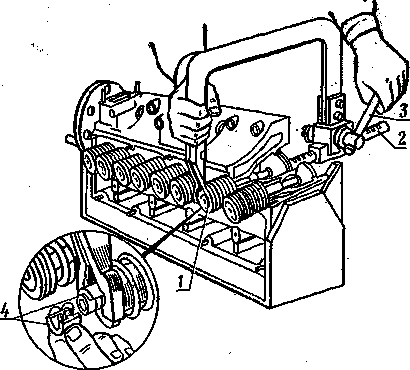 Рис. Разборка клапанного механизма с помощью съемника:1 — упорная лапка съемника; 2-рейка; 3 — винт; 4 —сухарики клапана.установите съемник для снятия пружин клапанов так, чтобы упорная лапка 1 (рис.) находилась снаружи под шайбой, а сухарики 4 — против прорези вилки упорной лапки;зубчатую рейку 2 установите так, чтобы она упиралась торцом в поверхность тарелки клапана;вращая винт 3, сожмите пружину клапана до освобождения сухариков и выньте их;уберите съемник, опорную шайбу, пружину клапана и механизм поворота клапана (у двигателя ЗИЛ-130); выньте клапан из направляющей втулки.Проанализируйте последовательность сборки разобранных деталей и проведите сборку. Установите головку в сборе с клапанным механизмом.Проведите регулировку теплового зазора клапана при помощи регулировочного винта с контргайкой, установленной в коротком плече коромысла. Тепловой зазор между торцом клапана и бойком коромысла проверьте щупом.Для регулировки зазора в клапанах первого цилиндра двигателя СМД-62 его поршень установите в в. м. т., когда метка «в. м. т.» на маховике совпадает с меткой люка картера маховика справа по ходу трактора. Регулировку остальных цилиндров проведите путем совмещения соответствующих меток "на маховике с меткой люка- согласно порядку работы цилиндров 1—4—2— 5—3—6.Значения тепловых зазоров клапанов для автотракторных двигателей различны и приведены в таблицеТаблицаКонтрольные вопросы1. Объясните устройство и назначение коромысла, стойки, валика, пружины валика коромысла, направляющей втулки клапана, клапанов и их пружин, опорных тарелок и сухариков механизма поворота клапана. Из каких материалов изготовлены эти детали?2.  Почему штанги и валики коромысел выполняют пустотелыми?3. Между какими точками деталей замеряют тепловой зазор клапанов при нижнем и верхнем расположении клапанов?4. Укажите положение меток на двигателях тракторов при установке поршня первого цилиндра в положение в. м. т.5. Почему на отдельных тракторных дизельных двигателях устанавливают по две пружины на клапаны?6. На каком двигателе (прогретом или холодном) тепловые зазоры клапанов будут больше и почему?7. Укажите порядок работы цилиндров у тракторных двигателей. Зачем его нужно знать?Марка трактораМарка двигателяЗазор клапанов, ммПорядок работы цилиндровСостояниедвигателя, при котором замеряется зазорСостояниедвигателя, при котором замеряется зазорвпускноговыпускногоТ-150КСМД-620,43-0,451-4-2-5-3-6ПрогретыйПрогретыйМТЗ-80Д-2400,25 -0,251-3-4-2ПрогретыйПрогретый